Ľubovecko – Pekľanský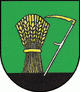 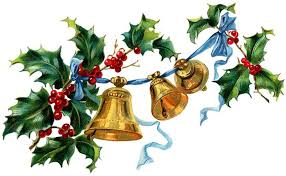                   Hlásnik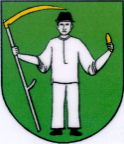                                     Číslo: 2019              Ročník : XVII.            20.12.2019Vážení občania Ľubovca a Ruských Pekľan! 	Rok 2019 sme začali s novozvoleným obecným zastupiteľstvom.		V marci obecné zastupiteľstvo vyhlásilo výberové konanie na nového kontrolóra obce. Do výberového konania sa prihlásili dvaja kandidáti. Po tajnom hlasovaní sa kontrolórkou obce od 01.06.2019 na 6-ročné obdobie stala Bibiana Meľuchová.	Začiatkom roka 2019 poslanci na svojom zasadnutí schválili spôsob prevodu majetku obce prostredníctvom vyhlásenia Verejnej obchodnej súťaže – predaj pozemkov na individuálnu bytovú výstavbu na tzv. „Zadnej ceste“.  Zatiaľ sa predalo celkove 18 pozemkov. Niektorí z nových majiteľov už pripravujú projektovú dokumentáciu na výstavbu rodinných domov.	V marci sme sa zároveň pustili do ďalšieho projektu JPU č. II, v ktorom sú zahrnuté parcely KN-E 478/17, 478/18, ktoré neboli zahrnuté do projektu JPU č. I, pretože boli v súdnom spore. Keďže tento kút týchto dvoch parciel už nemá kto obhospodarovať, po prieskume trhu jednotlivých spoluvlastníkov, s ich predbežným súhlasom s odpredajom, sme sa takto rozhodli. Ak by sa podarilo vyvlastniť aj tieto dva parcely, celá časť novovzniknutých parciel by mohla byť určená na individuálnu bytovú výstavbu ako komplexný celok podľa platného Územného plánu obce Ľubovec.	Finančné prostriedky z predaja pozemkov cca 135.000,- € budú uložené v depozite obce na výstavbu vodovodu a miestnej komunikácie k novovzniknutým parcelám. Do projektovej dokumentácie môžete nahliadnuť na obecnom úrade. V tomto období je zverejnená verejná vyhláška na vydanie staveného povolenia na výstavbu miestnej komunikácie a verejná vyhláška na vodoprávne konanie na výstavbu vodovodu. Výstavba trafostanice, elektrických rozvodov VN a NN je taktiež v štádiu verejnej vyhlášky pre vydanie stavebného povolenia. Náklady spojené s prípravou projektovej dokumentácie VN, NN a trafostanice, budú preplatené spoločnosťou VSE a taktiež aj celková výstavba.	Vrámci spolupráci s obyvateľmi sa snažíme spevniť „úvozok - Prokop“, aby bol prejazdný, nakoľko ešte nie je pripravená projektová dokumentácia na výstavbu miestnej komunikácie. 		Vodovod v Ruských Pekľanoch bol v havarijnom stave - od hornej studne do spodnej studne nepretekala voda. Aj keď vodovod nie je majetkom obce, napriek tomu sme chceli obyvateľom pomôcť. Preto obecné zastupiteľstvo navrhlo riešenie – investovať do materiálu a práca by sa zabezpečila svojpomocne. Bola poskytnutá dotácia pre neformálne združenie Bobuška, so sídlom v Ruských Pekľanoch vo výške 4.500,- € Obyvatelia každoročne prispievajú na chod a rôzne opravy, na rozbor vody. Prívod od spodnej studne a kohúty k rodinným domom si už každý urobil svojpomocne. V Ruských Pekľanoch nemajú ani vlastné studne, t.j. ak by došlo k veľkej poruche, obec musí obyvateľom zabezpečiť vodu napr. v cisternách. Bolo preto potrebné to urobiť ešte pred zimou. Opravila sa teda spoločná časť vodovodu, ktorá slúži všetkým. Na autobusovej zastávke v strede obce sme vybudovali prístrešok s lavičkami pre cestujúcich z Ľubovca smerom na Sedlice.	V letných mesiacoch sme opravili fasádu denného stacionára zateplením, vystavili sme prístupový chodník ku vchodu.	Na podnet občanov bola vybudovaná nová prístupová cesta k hlavnému vchodu v areáli Základnej školy a materskej školy v Ľubovci.	Interiér školy sme vynovili a zakúpili  tlačiareň, stoličky, katedry; bytový nábytok do tried a zborovní, kuchyňu sme vybavili novým drezom, batériou a taktiež zásuvnými dverami kvôli úspore priestoru. 	Už v roku 2019 bola naplánovaná investičná akcia PSK - asfaltovanie cesty cez celú obec Ľubovec. Obec urýchlene reagovala a v spolupráci s PSK pripravuje vystaviť „Chodníky pre peších“ – prvá etapa od súpisného čísla 1 až po súpisné číslo 16 – t.j. po obecný úrad v celkovej výške 111.000,- €. Prosíme dotknutých občanov, aby sa po 08.01.20120 informovali na obecnom úrade, vo veci zvodu dažďových vôd z ich nehnuteľností do novovzniknutej kanalizácie, ktorá bude viesť pod novovybudovanými chodníkmi. S výstavbou sa začne po skončení zimy (po 15.3.20120) za priaznivého počasia. Občania od súpisného čísla 17 a vyššie, pozdĺž hlavnej cesty, ktorí majú záujem o vyasfaltovanie príjazdu k rodinným domom (na vlastné náklady), môžu to nahlásiť na obecnom úrade v priebehu realizácie stavby.„VODA“Odpočet spotreby vody  za rok 2019 v obci Ľubovec sa vykoná od 27.12.2019 do 30.12.2019.Odpočet budú vykonávať Jaroslav Šebeš a Marek Šebeš. Preukážu sa poverením obce. Preto vás prosíme uvoľnite prístup k vodovodným šachtám,prípadne vodomerom.Škola, škola, školička...Našu základnú školu navštevuje 47 detí, z toho 34 sú na domácom vzdelávaní. Proces vzdelávania prebieha v súlade so školským vzdelávacím programom Otvorená škola. Žiaci sa počas jesene stihli zapojiť do rôznych súťaží a zorganizovať zaujímavé besedy a exkurzie  Pani učiteľky zorganizovali krásnu inšpiratívnu hravú hodinku na tému Zdravý životný štýl. Taktiež deti zažili naozaj nezabudnuteľnú exkurziu na farme Bella v Radaticiach. Ten priestor, zvieratá a ujo, ktorý sa o to všetko stará "jednááá báseň"... V základnej škole majú žiaci záujmové krúžky – tanečný, výtvarný, slovensko-anglický. Zážitkové čítanie je naozaj veľmi zaujímavé a lákavé, zhodli sa na tom asi všetci. A stanovili si cieľ, každý mesiac prečítať jednu knihu. Tanečný a výtvarný krúžok vedú pani učiteľky zo ZUŠ Altamira. Počas školského roka sa deti stretávajú aj s našimi seniormi. Už tradične si pre nich každoročne pripravia kultúrny program  „Úcta k starším“. Tento rok si v ich spoločnosti pozreli aj predstavenie divadla Etudy Princezná na hrášku a potom spolu strávili čas pri tvorivých dielňach. A samozrejme, v zimnom období pripravujú aj školskú burzu a vianočnú akadémiu. Inak tomu nebolo ani tento rok. Zvyky a tradície v adventom období bola téma vianočného programu. Zaspomínať si na chvíle z vlastného detstva a vôňu domova, tradičných jedál, či zvykov, ktoré sa zachovávali z pokolenia na pokolenie.     	V materskej škole je zapísaných 20 detí /7 detí vo veku 5-6 rokov; 3 deti vo veku 4-5 rokov; 10 detí vo veku 3-4 rokov/. Výchovno-vzdelávací proces sa realizuje podľa školského vzdelávacieho programu Poviem Ti tajomstvo, počúvaj... Edukáciu v materskej škole im spríjemňuje kamarátka „Žabka Bibka“, ktorá k nim priskákala z ďalekého močiara. A veru, nie je to obyčajná žabka. Hrá sa s nami, každý deň sa niečo nové naučí či objaví počas ich celodenných aktivít, navštevuje s nimi lákavé miesta a každý piatok sa zbalí a odchádza na víkend k jednému z detí domov. A potom vždy v pondelok sa všetci dozvedia, čo s kým Žabka Bibka  nezabudnuteľné zažila.ŠTATISTIKA   ROK  2019Počet obyvateľov: 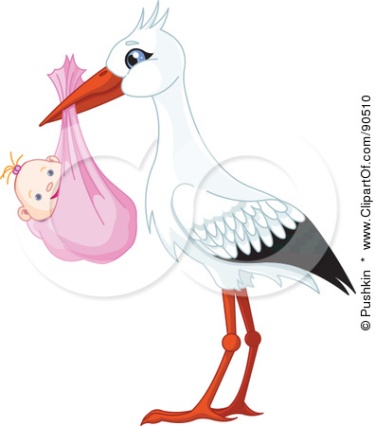 Ľubovec  421                Ruské Pekľany    82               spolu 503 občanov  Počas roka 2019:narodilo sa		          8 detízomrelo                                   8 občanovodhlásení                              11 občanovprihlásení                            10 občanov  Narodili sa:Jurek Juraj		Ruské Pekľany 27		07.03.2019Urban Michal      	Ruské Pekľany 27		26.03.201Prokopová Dorota	Ľubovec 11				11.04.2019Šarišská Blanca	Ľubovec 38				16.05.2019Štofan Martin		Ľubovec 132			03.05.2019Martonová Adela	Ľubovec 61				17.07.2019Sekerák Patrik		Ľubovec 113			07.09.2019Schneider Dávid	Ľubovec 113			07.11.2019  Jubilanti 2019:Dančáková Anna			Ľubovec 75           		85 rokovTurčík Štefan			Ľubovec 93			80 rokovŠebešová Anna			Ľubovec 18			75 rokovBánó Mikuláš			Ruské Pekľany 2		75 rokovBartková Magdaléna		Ľubovec 65			80 rokovDražinská Margita		Ruské Pekľany 12		90 rokovMarton František			Ľubovec 117			70 rokovTimko Martin			Ľubovec 82			80 rokovTarasovičová Anna		Ľubovec 96			80 rokovBaran Štefan			Ľubovec 114			70 rokovPalenčárová Angela		Ľubovec 71			85 rokov  Zomreli:Bartková Emília			Ľubovec 78			10.02.2019Svatová Anna			Ľubovec 87			23.02.2019Lazorčáková Mária		Ľubovec 59			16.06.2019Forgoš Štefan			Ľubovec 31			18.06.2019Paločková Helena		Ľubovec 106			26.07.2019Lechová Anna			Ľubovec 46			31.08.2019Gumanová Helena		Ľubovec 77			15.10.2019Dančáková Anna		Ľubovec 75			26.10.2019-------------------------------------------------------------------------------------------------------------------------------- tel.č.  051 / 7796235,    0907 999 412,    0904 796 235 e-mail : obeclubovec@ocu.sk Facebook: Obec Lubovec, www.obeclubovec.sk, Mgr. Jozefína Štofanová- starostka obce, Ing. Miroslava Vašková – referentka OcÚD A N EProsíme občanov, aby zmeny v daniach z nehnuteľnosti, zmeny v prípade počtu psov a počtu osôb v domácnostiach na výpočet poplatku za vývoz odpadu, nahlásili do KONCA JANUÁRA 2020. Po tomto termíne nebude možné robiť úpravy v rozhodnutí.Upozorňujeme na voľný pohyb psov... S účinnosťou od 01.09.2019 sa novelizoval a sprísnil zákon („pes nie je vec“), preto majitelia psov sú povinní svojich psov začípovať, očkovať a dohliadnuť na voľný pohyb, aby predišli pokutám od Štátnej veterinárnej potravinovej správy, ktorá vedie register túlavých psov...ODPADY... treba sa zamyslieť... od nového roka po novom – prísnejšie...V decembri 2019 obecné zastupiteľstvo na svojom zasadnutí prijalo Všeobecne záväzné nariadenie o miestnom poplatku za komunálny odpad, v ktorom zvýšilo poplatok za osobu a kalendárny rok na 12,- €. Taktiež majiteľom nehnuteľností bude v roku 2020 vyrubená daň za komunálny odpad z titulu vlastníctva vo výške 12,- € za nehnuteľnosť.Taktiež sme upravili nárok na druhú zbernú nádobu. Ak v domácnosti býva 6 a viac osôb, táto domácnosť má nárok na dve nádoby. Komu však nepatrí viac ako jedna zberná nádoba, je povinný ju vrátiť obci. Ak aj napriek tejto výzve nebude vrátená, bude mu v mesiaci január odobratá. Nádoby budú označené novou nálepkou na rok 2020, ináč Vám nebudú vyprázdnené.Obec sa bude snažiť zabezpečiť častejší vývoz skla aj elektroodpadu. Od organizácie zodpovednosti výrobcov tzv. OZV sú obce kontrolované a platené za to, aby každoročne zvyšovali percento triedenia odpadov.Na základe štatistických údajov obec Ľubovec v roku 2018 preukázala veľmi nízke percento triedenia komunálneho odpadu (KO). Na základe nízkej úrovne triedenia, vývozcovia odpadov obci znížili počet vývozov určených komodít triedenia odpadu. Napríklad keď z obce vyviezli v roku 2018 2.290 kg skla, v roku 2019 nám nenavýšia počet vývozov!!! Načo?!!!  Niet v obci sklá?!!!  Je!!!... Ale vyvezené do veľkokapacitných kontajnerov, alebo v zbernej nádobe na vývoz KO.  Z uvedených údajov vyplýva, že občania obce triedia odpad v minimálnej miere (13%).Pri každom vývoze robíme prieskum triedenia. Pri posledných vývozoch skla – 25 domácností z Ľubovca a 11 z Ruských Pekľan (okrem neobývaných domov) nemalo vyložené vrecia so sklom. Zmiešané plasty – 17 domácností z Ľubovca a 5 domácností z Ruských Pekľan nemalo vyložené vrecia so zmiešanými plastami.Každá komodita má svoje zatriedenie aj presný termín vývozu (sklo, plasty, tetrapacky, elektroodpad, kovové odpady).  Pri veľkoobjemových kontajneroch (VOK) sú nastavené fotopasce, kde sledujeme občanov, aký odpad do VOK vyvážajú. Občania vhadzujú do VOK odpady, ktoré tam NEPATRIA. Zatiaľ boli len ústne upozornení. V blízkej budúcnosti budeme vyrubovať pokuty za nelegálne vývozy a netriedenie odpadovObčianskym združením TATRY a OÚ životného prostredia Prešov sme boli upozornení na nelegálne skládky v extraviláne katastra obcí ako v Ľubovci tak aj v Ruských Pekľanoch. Niektoré boli odstránené na vlastné náklady obce, iné sú v štádiu odstránenia.Znova a znova prosíme a pripomíname občanom, aby sa snažili o čo maximálne možné triedenie odpadu práve tam, kam patrí!!!!   SPOLU TO DÁME...